Publicado en  el 04/11/2015 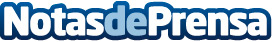 El Grupo ITEVELESA anuncia al consejero de Industria cántabro que la nueva ITV de Castro Urdiales entrará en funcionamiento en 2016El consejero de Innovación, Industria, Turismo y Comercio, Francisco Martín, se reúne con el director del grupo, Fernando Rodiño, y el delegado de zona en Cantabria, César de la Puente
Datos de contacto:Nota de prensa publicada en: https://www.notasdeprensa.es/el-grupo-itevelesa-anuncia-al-consejero-de Categorias: Automovilismo Cantabria Industria Automotriz Otras Industrias http://www.notasdeprensa.es